BAISHIDENG PUBLISHING GROUP CO., LIMITED COPYRIGHT ASSIGNMENTName of Journal: World Journal Of GastroenterologyESPS Manuscript No: 3452Title: An Ironic Case of Liver infections: Yesrsinia Enterocolitis in the Setting of ThalassemiaAuthors (typed): Nathan SelskyThis manuscript is not being considered by other journals, and there is no redundant publication, plagiarism, data fabrication or falsification.  There are no conflicts of interest within this paper.  All material in this manuscript is original, except when appropriately referenced.  I agree to transfer to Baishideng Publishing Group Co., Limited all rights of the manuscript, including: (1) all copyright ownership in both print and electronic formats; (2) the right to grant permission to republish or reprint the stated material in whole or in part, with or without a fee; (3) the right to print copies for free distribution or sale; and (4) the right to republish the stated material in a collection of articles or in any other format. Articles published by this publisher are distributed under the terms of the Creative Commons Attribution Non-commercial License, which permits use, distribution, and reproduction in any medium, provided the original work is properly cited, the use is non-commercial and is otherwise in compliance with the license. There are no grammar, syntax, spelling, punctuation or logic errors and all figures and tables have been correctly placed and clearly indicated.  The references are numbered in the order they appear in the text.1st AuthorLast Name: Nathan SelskyFirst Name (all in abbreviation): Selsky NSignature: 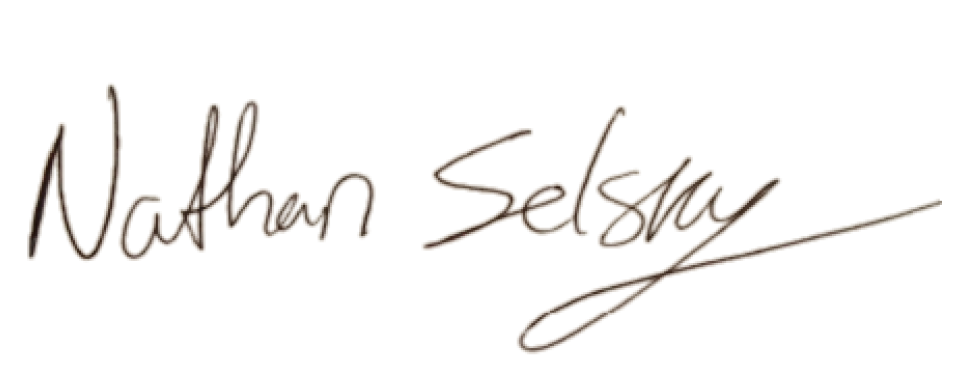 Date: 6/6/13